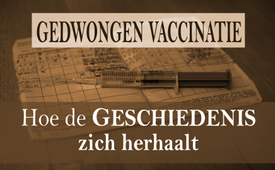 Gedwongen vaccinatie – Hoe de geschiedenis zich herhaalt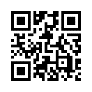 Ruim 100 jaar geleden werden er wereldwijd al pogingen gedaan om verplichte pokkenvaccinatie in te voeren. En zelfs toen was er grote weerstand tegen. Het boek "Impf-Friedhof" (Vaccinatiekerkhof) uit 1912 toont verbazingwekkende parallellen met vandaag. Zal de geschiedenis zich herhalen?Weet u dat de strijd tegen verplichte vaccinatie geen nieuw fenomeen is? Net zoals er meer dan 100 jaar geleden wereldwijd pogingen werden gedaan om verplichte pokkenvaccinatie in te voeren, was er toen al een goed georganiseerde verzetsbeweging. In zijn boek "Impf-Friedhof" (Vaccinatie-kerkhof) uit 1912 documenteert de ingenieur en vaccinatiecriticus Hugo Wegener meer dan 36.000 vaccinatieschadegevallen op basis van individuele lotgevallen. Het boek documenteert de volgende feiten:Artsen die vaccineerden, autoriteiten en regeringen, probeerden overduidelijke vaccinatieschade als gevolg te ontkennen, en te demoniseren met een brutaliteit die alle grenzen van het toelaatbare overschreed.Dr. Seltz uit Baden Baden schreef daarentegen over een geval: "Als een voorheen gezond kind van 5 maanden op de dag na de vaccinatie toenemende koorts krijgt; als bronchitis, meningitis en lymfadenitis medisch worden vastgesteld en als de dood binnen 4 dagen optreedt als gevolg van hartverlamming, dan is dit zo'n duidelijke vaccinatieschade dat er een bijna misdadige moed voor nodig is om dit oorzakelijk verband te willen ontkennen." Verschillende andere artsen uit Zuid-Duitsland legden soortgelijke verklaringen af.Statistieken werden vervalst om te bewijzen dat de pokkenziekte milder was bij gevaccineerde mensen en minder doden veroorzaakte dan bij niet-gevaccineerde mensen.Artsen voelden zich niet verantwoordelijk voor hun daden. Artsen die vaccineerden, en gezondheidsautoriteiten bagatelliseerden de gevolgen van vaccinatie.In het verslag van een militaire arts werden, mensen die ziek werden nadat ze waren gevaccineerd, bijvoorbeeld gemeld als "ziek van de pokken", hoewel dit duidelijk bijwerkingen van de vaccinatie waren.Het was al in de 18e eeuw bekend dat vaccinatie niet was toegestaan in tijden van pokken, zoals te lezen is als maatregel in het officiële publicatieblad van de koninklijke regering van Keulen. Desondanks was in de pokkenperiode rond 1849 de roep om vaccinatie nog sterker.Er was bijna niemand in Italië die niet gevaccineerd was, maar daar werden wel de meeste pokkenuitbraken geregistreerd.In het boek beschrijft de auteur hoe hygiëne en reinheid, goede ventilatie, schone kleding en een voedzaam plantaardige voeding, beschermen tegen elke ziekte. Dit werd onder andere bewezen door het feit dat het Pruisische leger vrij was van pokken, wat vooral te danken was aan een grotere zindelijkheid door wassen en wisseldouchen, en een betere ventilatie in de woon- en slaapvertrekken.Ouders vroegen waarom ze hun kinderen zouden blootstellen aan de risico's van vaccinatie als ze toch zouden sterven tijdens de epidemie?Tijdens de grote pokkenepidemie van 1870-1872 was 96 procent van de slachtoffers in Duitsland gevaccineerd. Desondanks werd in 1874 de rijksvaccinatiewet aangenomen. Hoewel de wet oorspronkelijk niet in dwang voorzag, werd er toch dwang uitgeoefend. Wegener schrijft over dagelijkse verdraaiingen van de wet, dogmatische dwang en het opleggen van waarheden met politiegeweld. We zagen hoe de mensen, zonder rechten en weerloos, werden overgeleverd aan de willekeur van de staat. Er was geen recht meer. Toen al werd de vraag gesteld: Waar zijn de rechtsgeleerden, rechters en advocaten?Toen de ineffectiviteit en de gevaren van de vaccins steeds meer bekend werden, groeide het publieke protest wereldwijd. Een van de grootste van de eeuw vond uiteindelijk plaats in 1885 in de Engelse industriestad Leicester.De mensen daar hebben laten zien hoe je jezelf kunt onttrekken aan de druk van een tirannieke regering die gedwongen vaccinaties wil opleggen. Door een campagne van geweldloze protesten en burgerlijke ongehoorzaamheid slaagden ze erin om de vaccinatiewetten zo goed als ongeldig te maken.De regering in Leicester werd uiteindelijk vervangen en de verplichte vaccinatie werd afgeschaft. Met het oog op de dreigende verplichte vaccinatie in het najaar van 2022, kan men zich afvragen of de mensen bereid zijn van de geschiedenis te leren.door ah./rw./wh.Bronnen:Buch von Hugo Wegener „Impf-Friedhof“
(Boek van Hugo Wegener “Impf-Friedhof( vaccinatie-kerkhof)”
https://uncutnews.ch/wie-man-die-impfpflicht-beenden-kann-eine-geschichtsstunde/
https://uncutnews.ch/die-heutige-reaktion-auf-eine-pandemie-aehnelt-auf-unheimliche-weise-der-reaktion-auf-die-pockenpandemie/Dit zou u ook kunnen interesseren:--- Aanvullende uitzendingen over dit onderwerp:

  Ist eine Ausrottung der Masern durch Impfung möglich? (Teil 2) (DE)
www.kla.tv/14290
Historical review: Mandatory vaccinations never eradicated measles (ENG)
www.kla.tv/5988
  Een onstuitbaar ontwaken! Volkeren worden zich opnieuw bewust van hun macht! (NL)
www.kla.tv/21604
Kla.TV – Het andere nieuws ... vrij – onafhankelijk – ongecensureerd ...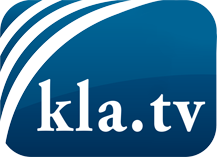 wat de media niet zouden moeten verzwijgen ...zelden gehoord van het volk, voor het volk ...nieuwsupdate elke 3 dagen vanaf 19:45 uur op www.kla.tv/nlHet is de moeite waard om het bij te houden!Gratis abonnement nieuwsbrief 2-wekelijks per E-Mail
verkrijgt u op: www.kla.tv/abo-nlKennisgeving:Tegenstemmen worden helaas steeds weer gecensureerd en onderdrukt. Zolang wij niet volgens de belangen en ideologieën van de kartelmedia journalistiek bedrijven, moeten wij er elk moment op bedacht zijn, dat er voorwendselen zullen worden gezocht om Kla.TV te blokkeren of te benadelen.Verbindt u daarom vandaag nog internetonafhankelijk met het netwerk!
Klickt u hier: www.kla.tv/vernetzung&lang=nlLicence:    Creative Commons-Licentie met naamgeving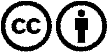 Verspreiding en herbewerking is met naamgeving gewenst! Het materiaal mag echter niet uit de context gehaald gepresenteerd worden.
Met openbaar geld (GEZ, ...) gefinancierde instituties is het gebruik hiervan zonder overleg verboden.Schendingen kunnen strafrechtelijk vervolgd worden.